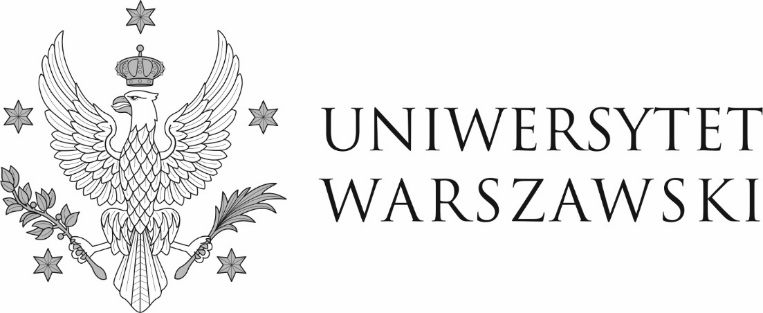 Warszawa, dnia 07.02.2023 r.DZP-361/135/2022/AZ/131Do wszystkich zainteresowanych Dotyczy: postępowania o udzielenie zamówienia publicznego w trybie podstawowym  
nr DZP-361/135/2022 pn. „Malowanie i naprawa elewacji budynku oraz remont schodów zewnętrznych Domu Studenta nr 4 UW przy ul. Zamenhofa 10 a w Warszawie”INFORMACJA O WYBORZE NAJKORZYSTNIEJSZEJ OFERTYZamawiający, działając zgodnie z art. 253 ust. 2 ustawy z dnia 11 września 2019 r. - Prawo zamówień publicznych (Dz. U. z 2022 r. poz. 1710 z późn zm.), zwanej dalej „ustawą Pzp”, informuje, że jako najkorzystniejszą wybrał ofertę Wykonawcy: Usługi Ogólnobudowlane Artur Ślęczek, 
ul. Jarzynowa 4, 05-800 Pruszków. 	Uzasadnienie wyboru: Oferta spełnia wszystkie wymagania przedstawione w ustawie Pzp i specyfikacji warunków zamówienia oraz uzyskała maksymalną liczbę punktów przyznaną w oparciu o ustalone kryteria oceny ofert i ich wagę – cena – 60% (waga kryterium), okres gwarancji – 40% (waga kryterium).W niniejszym postępowaniu oferty złożyło 8  Wykonawców:Punktacja przyznana ofertom, w każdym kryterium oceny ofert i łączna punktacja W imieniu ZamawiającegoPełnomocnik Rektora ds. zamówień publicznychmgr Piotr SkuberaNumer ofertyWykonawcaCena (brutto)Okres gwarancji12341ARBUD INVESTMENT Sp. z o.o.Aleja Wojska Polskiego 4326-600 Radom636.551,39 zł60 miesięcy2M-PROJEKT Mariusz Mróz ul. Gen. Władysława Sikorskiego 7/3107-200 Wyszków 752.700,00 zł 60 miesięcy3MI-BUD Sp. z o.o.ul. Sochaczewska 51/196-515 Teresin440.400,00 zł60 miesięcy4TMB Maat Sp.z o.o. Sp.k.ul. Wał Miedzeszyński 186B04-987 Warszawa861.731,23 zł60 miesięcy5AGRAPLAST Sp. z o.o.ul. Śliska 3/1b, 00-127 Warszawa660.682,49 zł36 miesięcy6499.888,69 zł60 miesięcy7Usługi Ogólnobudowlane Artur Ślęczekul. Jarzynowa 4 05-800 Pruszków 370.511,40 zł 60 miesięcy8446.685,00 zł60 miesięcyNr ofertyLiczba punktów w kryterium „cena”Liczba punktów w kryterium „okres gwarancji” Łączna liczba punktów229,53 pkt 40,00 pkt 69,53 punktów 350,48 pkt 40,00 pkt90,48 punktów 644,47 pkt 40,00 pkt84,47 punktów 760,00 pkt 40,00 pkt100,00 punktów  849,77 pkt 40,00 pkt89,77 punktów 